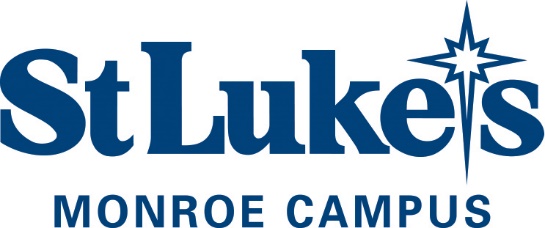 EAST STROUDSBURG UNIVERSITY VACCINE CLINICTUESDAY, AUGUST 31st (1pm to 3pm)Pfizer and Johnson & Johnson Vaccine Clinic
(Appointment Preferred, Walk-Ins Accepted)Location:  East Stroudsburg University – Flagler-Metzgar Center, Isabelle StreetParking and Entrance Instructions:  Enter informationPfizer Vaccine:  Ages 12 and Older
J&J Vaccine:  Ages 18 and OlderChildren/minors aged 12-17 must complete a consent form signed by their parent/guardian.  Children 12-15 must be accompanied by an adult (if not accompanied by parent, must bring their completed/signed consent form with them to their appointment).  Minors aged 16 and 17 do not require an adult to accompany them but must bring their completed/signed consent form with them to their appointment.  Link to consent form:  http://www.sluhn.org/vaccineconsentBring identification (driver’s license or student ID).
No insurance information is needed as we are not charging an administration fee.Wear a short-sleeved shirt under your jacket or sweater to ensure easy access to your upper arm/shoulder area.After you receive your vaccine, you will be asked to sit for 15 minutes to be monitored for any reactions before leaving.If you need to cancel your appointment, please be sure to call phone number so that your appointment can be given to someone else.If receiving the Pfizer vaccine, you will be scheduled for your second dose on Tuesday, 
September 21st at the same scheduled time as your first dose.  If unable to make this date, you must schedule your booster vaccine to be administered at the St. Luke’s Monroe Campus (call 272-212-0205 to schedule this appointment).If you have any questions regarding either vaccine, please discuss these with your primary care provider.